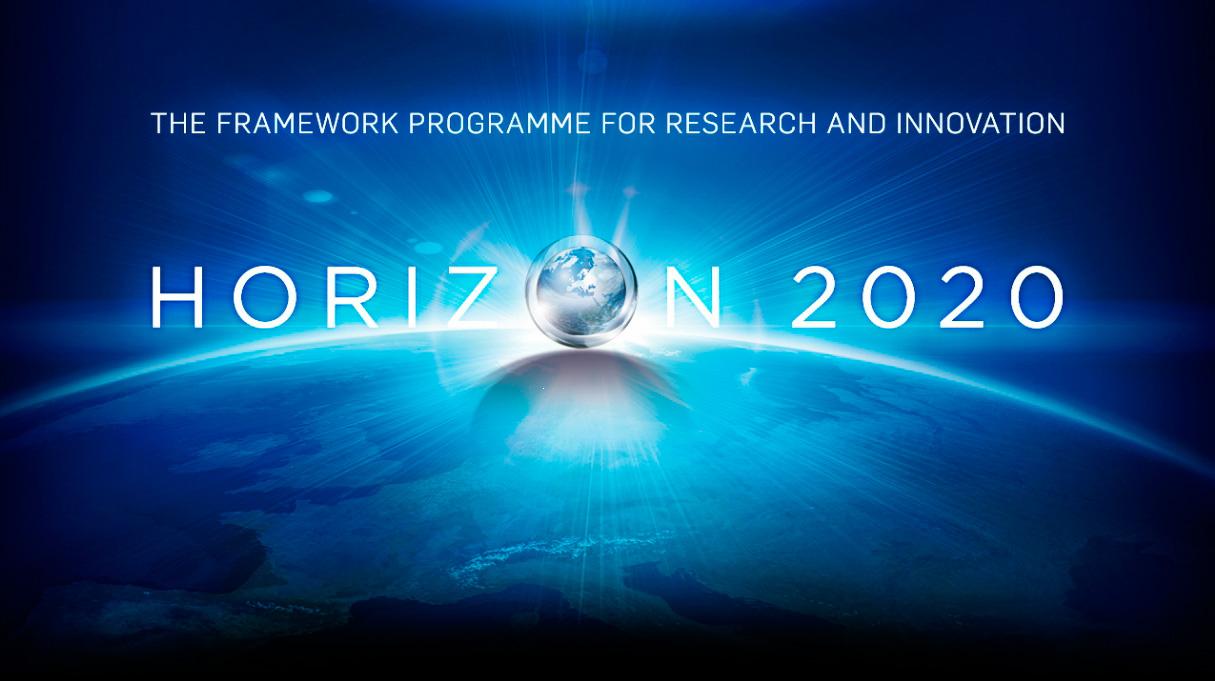 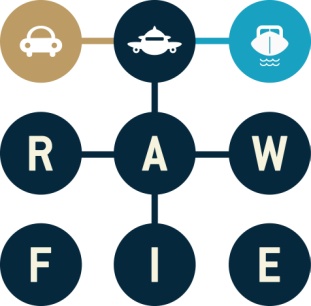 Road-, Air- and Water- based Future Internet ExperimentationName of Responsible person: [person name, organisation] 							e-mail: [Contact email] 												Phone number: [Contact phone number] 										List of participants (in case of a two-partner consortium fill in two rows): Form for Applicants (one per applicant in case of Consortia)Form for “Non Exclusion Declaration”Certification and Declaration on HonourI certify• that our organisation is committed to be contracted as a Third Party in the above mentioned project (Road-, Air-, Water-based Future Internet Experimentation, RAWFIE);• that the information relating to our organisation set out in the A2 forms is accurate and correct;• that the estimated costs meet the criteria for eligible costs for RAWFIE project and your normal cost accounting principles, and that they reflect the estimated costs expected to be incurred in carrying out the work described in Part B of the proposal (Description of work).I declare on my honour that our organisation fully satisfies the conditions specified in Article 15 (Financial support to third parties) of the H2020 General Model Grant Agreement. I also certify that our organisation will comply to the obligations specified under Art 35 (Conflict of interest), 36 (Confidentiality), 38 (Visibility of EU funding) and 46 (Liability for damages) also apply to the third parties receiving financial support. [Signature][Name First name(s)][Full Legal Name of organisation][Date]Stamp of organisation and Signature of the legal representative of the organisationRAWFIE: Road-, Air-, and Water-based Future Internet ExperimentationProject funded by the EU under the H2020 Frramework Programme – Future Internet Research and Experimentation (FIRE+)Grant n. 645220 RAWFIE: Open Call for Infrastructural EnhancementsCall identifier: RAWFIE-INFRASTRUCTURE-2016Form for Applicants (one per applicant in case of Consortia)PROPOSAL PART APROPOSAL PART AResponse to the 1st Open Call of the RAWFIE ProjectCall Identifier: RAWFIE-INFRASTRUCTURE-2016Response to the 1st Open Call of the RAWFIE ProjectCall Identifier: RAWFIE-INFRASTRUCTURE-2016Proposal Title:Proposal Acronym:Addressed activity (exactly one):Participant no.*Participant organisation nameParticipant short nameCountry1 (Participant)Your ProposalYour ProposalProposal TitleDate of preparation of your proposalYour OrganisationYour OrganisationParticipant Identity Code (if your Organisation is already registered for H2020)Participant Legal nameParticipant short nameOfficial AddressStreet nameNumberTownPostal CodeCountryInternet homepage (optional)Status of Your OrganisationNon-profit Organisation (yes/no)Public body (yes/no)Research Organisation (yes/no)Higher or secondary education establishment (yes/no)Industry (if applicable)Is your number of employees smaller than 250? (full time equivalent (yes/no)Is your annual turnover smaller than EUR 50 million? (yes/no)Is your annual balance sheet total smaller than EUR 43 million? (yes/no)Are you an autonomous legal entity? (yes/no)Following this check, do you conform to the Commission's definition of an SME (yes/no)Dependencies with (an)other participant(s)Are there dependencies between your organisation and (an)other participant(s) in this proposal? (yes/no)If yes:Organisation short nameCharacter of dependence* (SG/CLS/CLB)Contact Point (Coordinating person for the Proposal)Family NameFirst NamePosition in OrganisationDepartment NameStreet nameNumberCountryPhone numberemail* SG: Same group: if your organisation and the other participant are controlled by the same party;
   CLS: Controls: if your organisation controls the other participant;
   CLB: Controlled by: if your organisation is controlled by the other participant* SG: Same group: if your organisation and the other participant are controlled by the same party;
   CLS: Controls: if your organisation controls the other participant;
   CLB: Controlled by: if your organisation is controlled by the other participant* SG: Same group: if your organisation and the other participant are controlled by the same party;
   CLS: Controls: if your organisation controls the other participant;
   CLB: Controlled by: if your organisation is controlled by the other participant